.……………………………………………………………………………………………………………………………………………………………………………… 	…………………………………………………………………………………. 	……………………………………………………………………………………...	……………………………………………………………………………………… 	……………………………………………………………………………………. 	…………………………………………………………………………………… 	...................………………………………………………………………………… 	……………………………………………………………………………………………………………………………………………………..        …………………  …………………	 …………………………………………………………………………..	 ………………………………………………………………………….. …………………………	 		……………………………………………………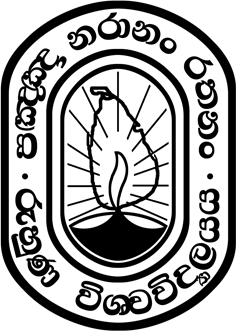 